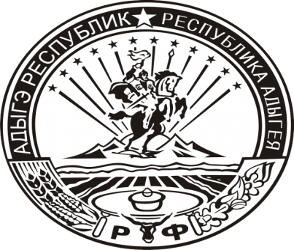 П О С Т А Н О В Л Е Н И ЕАДМИНИСТРАЦИИ  МУНИЦИПАЛЬНОГО  ОБРАЗОВАНИЯ «УЛЯПСКОЕ СЕЛЬСКОЕ ПОСЕЛЕНИЕ» от____________№_____       а. Уляп«Об утверждении проверочных листов с учетом требований, устанавливаемых Правительством Российской Федерации при осуществлении муниципального контроля (надзора) в сфере благоустройства и муниципального контроля на автомобильном транспорте и в дорожном хозяйстве на территории муниципального образования «Уляпское сельское поселение»Руководствуясь Федеральным законом от 06.10.2003 года №131- ФЗ «Об общих принципах организации местного самоуправления в Российской Федерации», Федеральным законом от 31.07.2020 года N 248-ФЗ "О государственном контроле (надзоре) и муниципальном контроле в Российской Федерации", Постановлением Правительства Российской Федерации от 13.02.2017 №177 «Об утверждении общих правил требований к разработке и утверждению проверочных листов (список контрольных вопросов)», Уставом муниципального образования «Уляпское сельское поселение»:ПОСТАНОВЛЯЮ:Утвердить проверочные листы с учетом требований, устанавливаемых Правительством Российской Федерации при осуществлении муниципального контроля (надзора) в сфере благоустройства и муниципального контроля (надзора) при причинения вреда (ущерба) на автомобильном транспорте и дорожном хозяйстве на территории муниципального образования «Уляпское сельское поселение», согласно приложениям к данному постановлению.Контроль за исполнением данного постановления возложить на заместителя администрации муниципального образования «Уляпское сельское поселение» (Алибердова М.Р.).Опубликовать данное постановление на сайте администрации муниципального образования «Уляпское сельское поселение» уляпское.рф в сети «Интернет».Настоящее распоряжение вступает в силу с момента его подписания.Глава администрации муниципального образования«Уляпское сельское поселение»	                                                А.М. Куфанов  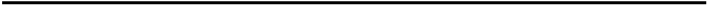 Проект подготовлен и внесен»Главный специалист-финансист                                                 З.А. Дидичеваадминистрации муниципального образования«Уляпское сельское поселение»Приложение 1к Постановлению Администрациимуниципального образования«Уляпское сельское поселение»от                         №       (оформляется на бланке Администрациимуниципального образования«Уляпское сельское поселение»)Проверочный лист(список контрольных вопросов) при осуществлении муниципального контроля (надзора) в сфере благоустройства на территорииУляпского сельского поселенияНаименование    органа    муниципального   контроля: Администрация муниципального образования «Уляпское сельское поселение».Проверочный лист утвержден Постановлением Администрация муниципального образования «Уляпское сельское поселение» от________ №_____.Распоряжение о проведении внеплановой проверки от________№ ___.Учетный номер внеплановой проверки и дата присвоения учетного номера проверки в едином реестре проверок:____________________________.Место проведения внеплановой проверки с заполнением проверочного листа и (или) указание на используемые юридическим лицом производственные объекты: __________________________________________.Наименование юридического лица, фамилия, имя, отчество (последнее – при наличии) индивидуального предпринимателя, ИНН: ________________.Должность(и), фамилия, имя, отчество (последнее – при наличии) должностного(ых) лица (лиц), проводящего (их) плановую проверку: __________________________________________________________________.Перечень вопросов, отражающих содержание обязательных требований, ответы на которые однозначно свидетельствуют о соблюдении или несоблюдении подконтрольными лицами обязательных требований, составляющих предмет проверки:___________________________________________________________________________(должность, фамилия, имя, отчество (последнее - при наличии)представителя юридического лица, индивидуального предпринимателя)___________________________________________________________________________(должность, фамилия, имя, отчество (последнее - при наличии) лица,проводящего плановую проверку и заполняющего проверочный лист)Приложение 2к Постановлению Администрациимуниципального образования«Уляпское сельское поселение»от                         №       (оформляется на бланке Администрациимуниципального образования«Уляпское сельское поселение»)Проверочный лист(список контрольных вопросов) при осуществлении муниципального контроля (надзора) на автомобильном транспорте и в дорожном хозяйстве на территорииУляпского сельского поселенияНаименование    органа    муниципального   контроля: Администрация муниципального образования «Уляпское сельское поселение».Проверочный лист утвержден Постановлением Администрация муниципального образования «Уляпское сельское поселение» от________ №_____.Распоряжение о проведении внеплановой проверки от________№ ___.Учетный номер внеплановой проверки и дата присвоения учетного номера проверки в едином реестре проверок:____________________________.Место проведения внеплановой проверки с заполнением проверочного листа и (или) указание на используемые юридическим лицом производственные объекты: __________________________________________.Наименование юридического лица, фамилия, имя, отчество (последнее – при наличии) индивидуального предпринимателя, ИНН: ________________.Должность(и), фамилия, имя, отчество (последнее – при наличии) должностного(ых) лица (лиц), проводящего (их) плановую проверку: __________________________________________________________________.Перечень вопросов, отражающих содержание обязательных требований, ответы на которые однозначно свидетельствуют о соблюдении или несоблюдении подконтрольными лицами обязательных требований, составляющих предмет проверки:___________________________________________________________________________(должность, фамилия, имя, отчество (последнее - при наличии)представителя юридического лица, индивидуального предпринимателя)___________________________________________________________________________(должность, фамилия, имя, отчество (последнее - при наличии) лица,проводящего плановую проверку и заполняющего проверочный лист)№п/пПеречень вопросовРеквизиты правового акта,содержащего обязательные требованияВарианты ответаВарианты ответаВарианты ответа№п/пПеречень вопросовРеквизиты правового акта,содержащего обязательные требованияданетнетребуется1.Обеспечивается ли доступ маломобильных групп населения к зданиям, сооружениям, строениям, а также земельным участкам?Пункт 2.3 раздела 2 Правил благоустройства территории муниципального образования «Уляпское сельское поселение» утвержденное решением Совета народных депутатов муниципального образования «Уляпское сельское поселение» от __________ года №____2.Имеются ли заключенные договоры:- с региональным оператором по обращению с твердыми коммунальными отходами на обращение с твердыми коммунальными отходами:- со специализированными организациями, осуществляющими сбор, транспортирование, обработку, утилизацию, обезвреживание, размещение отходов производства и потребления?Пункт 3.4.2, 3.5, 3.6. раздела 3 Правил благоустройства территории муниципального образования «Уляпское сельское поселение» утвержденное решением Совета народных депутатов муниципального образования «Уляпское сельское поселение» от __________ года №____3.Имеются ли оборудованные контейнерные площадки для установки контейнеров и (или) бункеров – накопителей для накопления отходов?Пункт 3.6.5.3.-3.6.5.5. раздела 3 Правил благоустройства территории муниципального образования «Уляпское сельское поселение» утвержденное решением Совета народных депутатов муниципального образования «Уляпское сельское поселение» от __________ года №____4.Соблюдается ли расстояние от границ детских площадок:- до контейнерных площадок?- до жилых домов?Пункт 3.6.5 раздела 3 Правил благоустройства территории муниципального образования «Уляпское сельское поселение» утвержденное решением Совета народных депутатов муниципального образования «Уляпское сельское поселение» от __________ года №____5.Соблюдаются ли требования к обустройству строительных площадок?Раздел 8 Правил благоустройства территории муниципального образования «Уляпское сельское поселение» утвержденное решением Совета народных депутатов муниципального образования «Уляпское сельское поселение» от __________ года №____6.Осуществляется ли самовольная установка рекламных конструкций в нарушение законодательства о рекламе?Пункт 3.12 раздела 3 Правил благоустройства территории муниципального образования «Уляпское сельское поселение» утвержденное решением Совета народных депутатов муниципального образования «Уляпское сельское поселение» от __________ года №____7.Осуществляется ли размещение объектов различного назначения на газонах, цветниках, детских, спортивных площадках, пешеходных дорожках, зеленых насаждениях, в арках зданий, на тротуарах, загрузочных площадках мест для сбора и временного хранения ТКО?Пункты 2.4.6, 2.4.7 раздела 2 Правил благоустройства территории муниципального образования «Уляпское сельское поселение» утвержденное решением Совета народных депутатов муниципального образования «Уляпское сельское поселение» от __________ года №____8.Соблюдаются ли требования по оформлению и размещению вывесок на зданиях, сооружениях?Пункты 3.12.4-3.12.16 раздела 3 Правил благоустройства территории муниципального образования «Уляпское сельское поселение» утвержденное решением Совета народных депутатов муниципального образования «Уляпское сельское поселение» от __________ года №____9.Выполняются ли требования по организации и порядку проведения земляных работ на территории Уляпского сельского поселения?Раздел 5 Правил благоустройства территории муниципального образования «Уляпское сельское поселение» утвержденное решением Совета народных депутатов муниципального образования «Уляпское сельское поселение» от __________ года №____10.Осуществляется ли перевозка грунта, мусора, сыпучих строительных материалов, листвы, отходов деревообрабатывающих материалов без покрытия их материалом, исключающим загрязнение дорог и причинение транспортируемыми отходами вреда здоровью людей и окружающей среде?Пункты 3.16.3-3.16.5 раздела 3 Правил благоустройства территории муниципального образования «Уляпское сельское поселение» утвержденное решением Совета народных депутатов муниципального образования «Уляпское сельское поселение» от __________ года №____11.Соблюдаются ли особенности уборки территории населенных пунктов Уляпского сельского поселения в весенне-летний период?Пп. А) пункта 3.2 раздела 3 Правил благоустройства территории муниципального образования «Уляпское сельское поселение» утвержденное решением Совета народных депутатов муниципального образования «Уляпское сельское поселение» от __________ года №____12.Соблюдаются ли особенности уборки территории населенных пунктов Уляпского сельского поселения в осенне-зимний период?Пункт 3.8 раздела 3 Соблюдаются ли особенности уборки территории населенных пунктов Уляпского сельского поселения в период весенне-летний период?№п/пПеречень вопросовРеквизиты правового акта,содержащего обязательные требованияВарианты ответаВарианты ответаВарианты ответа№п/пПеречень вопросовРеквизиты правового акта,содержащего обязательные требованияданетнетребуется1.Соблюдаются ли состав и требования к содержанию разделов проектной документации автомобильных дорог, их участков, состав и требование к содержанию разделов проектной документации автомобильных дорог, их участков применительно к отдельным этапам строительства, реконструкции автомобильных дорог, их участков, а также состав и требования к содержанию разделов проектной документации автомобильных дорог, их участков, предоставляемой на экспертизу проектной документации и в органы государственного строительного надзораПункт 2 статьи 16 Федерального закона от 08.11.2007 №257-ФЗ «об автомобильных дорогах и о дорожной деятельности в Российской Федерации и о внесении изменений в отдельные законодательные акты Российской Федерации»2.Согласовано ли разрешение на строительство, реконструкцию автомобильных дорог органом местного самоуправления?Пункт 3 статьи 16 Федерального закона от 08.11.2007 №257-ФЗ «об автомобильных дорогах и о дорожной деятельности в Российской Федерации и о внесении изменений в отдельные законодательные акты Российской Федерации»3.Соблюдается ли состав работ по ремонту автомобильных дорог?Пункт 4 статьи 16 Федерального закона от 08.11.2007 №257-ФЗ «об автомобильных дорогах и о дорожной деятельности в Российской Федерации и о внесении изменений в отдельные законодательные акты Российской Федерации»; приказ Минтранса России от 16.11.2012 №402 «Об утверждении Классификации работ по капитальному ремонту, ремонту и содержанию автомобильных дорог»4.Осуществляется ли содержание автомобильных дорог в соответствии с требованиями технических регламентов в целях обеспечения сохранности автомобильных дорог, а также организации дорожного движения, в том числе посредством поддержания бесперебойного движения транспортных средств по автомобильным дорогам и безопасных условий такого движения?Пункты 1, 2 статьи 17 Федерального закона от 08.11.2007 №257-ФЗ «об автомобильных дорогах и о дорожной деятельности в Российской Федерации и о внесении изменений в отдельные законодательные акты Российской Федерации»5.Соблюдается ли состав работ по содержанию автомобильных дорог?Пункт 3 статьи 17 Федерального закона от 08.11.2007 №257-ФЗ «об автомобильных дорогах и о дорожной деятельности в Российской Федерации и о внесении изменений в отдельные законодательные акты Российской Федерации»; приказ Минтранса России от 16.11.2012 №402 «Об утверждении Классификации работ по капитальному ремонту, ремонту и содержанию автомобильных дорог»6.Осуществляется ли ремонт автомобильных дорог в соответствии с требованиями технических регламентов в целях поддержания бесперебойного движения транспортных средств по автомобильным дорогам и безопасных условий такого движения, а также обеспечения сохранности автомобильных дорог?Пункт 1 статьи 18 Федерального закона от 08.11.2007 №257-ФЗ «об автомобильных дорогах и о дорожной деятельности в Российской Федерации и о внесении изменений в отдельные законодательные акты Российской Федерации»7.Выдано ли органом местного самоуправления разрешение на строительство в случае прокладки, переноса, переноса, переустройства инженерных коммуникаций в границах придорожных полос автомобильной дороги?Пункт 5 статьи 19 Федерального закона от 08.11.2007 №257-ФЗ «об автомобильных дорогах и о дорожной деятельности в Российской Федерации и о внесении изменений в отдельные законодательные акты Российской Федерации»8.Выдано ли органом местного самоуправления при строительстве, реконструкции объектов дорожного сервиса, разрешаемых в границах полосы отвода автомобильной дороги федерального, регионального или межмуниципального либо местного значения, разрешение на строительство?Пункт 4 статьи 22 Федерального закона от 08.11.2007 №257-ФЗ «об автомобильных дорогах и о дорожной деятельности в Российской Федерации и о внесении изменений в отдельные законодательные акты Российской Федерации»9.Оборудованы ли объекты дорожного сервиса стоянками и местами остановки транспортных средств, а также подъездами, съездами и примыканиями в целях обеспечения доступа к ним с автомобильной дороги?Пункт 6 статьи 22 Федерального закона от 08.11.2007 №257-ФЗ «об автомобильных дорогах и о дорожной деятельности в Российской Федерации и о внесении изменений в отдельные законодательные акты Российской Федерации»10.Производится ли в границах полос отвода автомобильной дороги строительство, реконструкция в границах придорожных полос автомобильной дороги объектов капитального строительства, объектов, предназначенных для осуществления дорожной деятельности, объектов дорожного сервиса, установка рекламных конструкций, информативных щитов и указателей?Пункт 8 статьи 26 Федерального закона от 08.11.2007 №257-ФЗ «об автомобильных дорогах и о дорожной деятельности в Российской Федерации и о внесении изменений в отдельные законодательные акты Российской Федерации»11.Содержит ли письменное согласие технические требования и условия, подлежащие обязательному исполнению лицами, осуществляющими строительство, реконструкцию в границах придорожных полос автомобильной дороги объектов капитального строительства, объектов, предназначенных для осуществления дорожной деятельности, объектов дорожного сервиса, установку рекламных конструкций, информационных щитов и указателей?Пункт 8 статьи 26 Федерального закона от 08.11.2007 №257-ФЗ «об автомобильных дорогах и о дорожной деятельности в Российской Федерации и о внесении изменений в отдельные законодательные акты Российской Федерации»